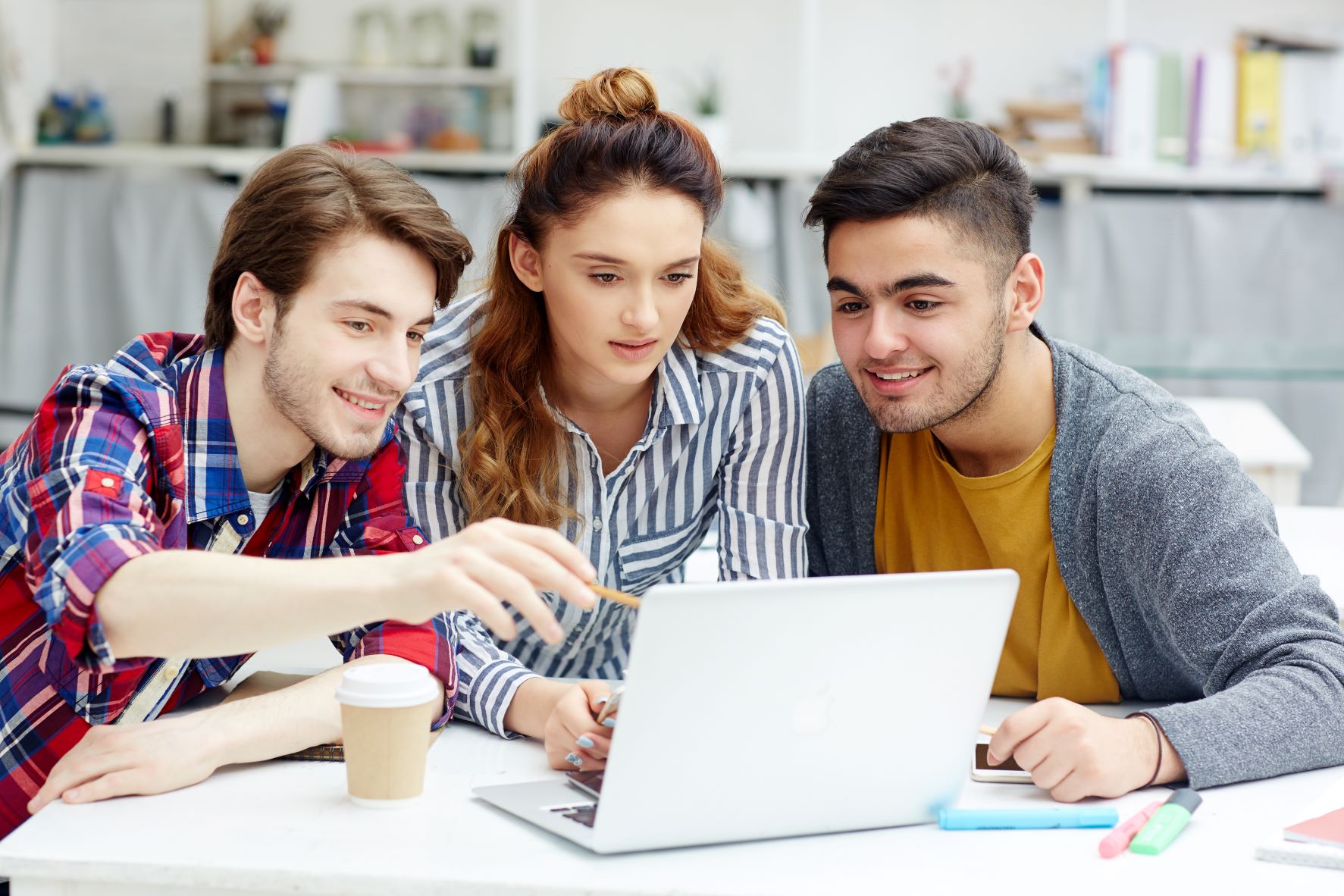 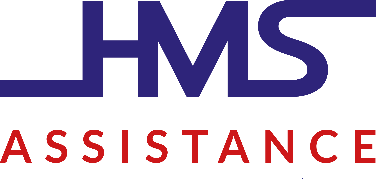 Ciesz się życiem studenckim 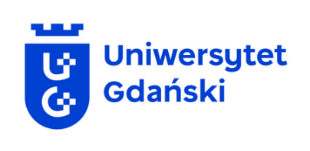 i dbaj o zdrowieJeśli jesteś studentem Uniwersytetu Gdańskiego możesz:złożyć deklarację do Lekarza Rodzinnego POZ i korzystać 
z bezpłatnych konsultacji lekarzy Poradni Rodzinnych 
HMS Gdańsk w ramach NFZwykonasz badanie spirometrii w promocyjnej cenie 10,00 zł otrzymać 15 % zniżki na badania laboratoryjne i diagnostyczne w nowoczesnej i komfortowej przychodni HMS Asssitancemieszczącej się w Gdańsku, przy ul Wita Stwosza 58.Godziny otwarcia: od poniedziałku do piątkuw godz. 07.00 - 18.00   POZ tel. 58 742 21 80otrzymać 15 % zniżki na pozostałe usługi medyczne dostępne 
w placówkach HMS Assistance (Gdynia, Gdańsk)zaszczepić się przeciwko grypie w pakiecie promocyjnym kwalifikacja + iniekcja + szczepionka w cenie 100,00 złDowiedz się więcej dzwoniąc pod numerem infolinii: +48 798 519 519www.hms-assistance24.com